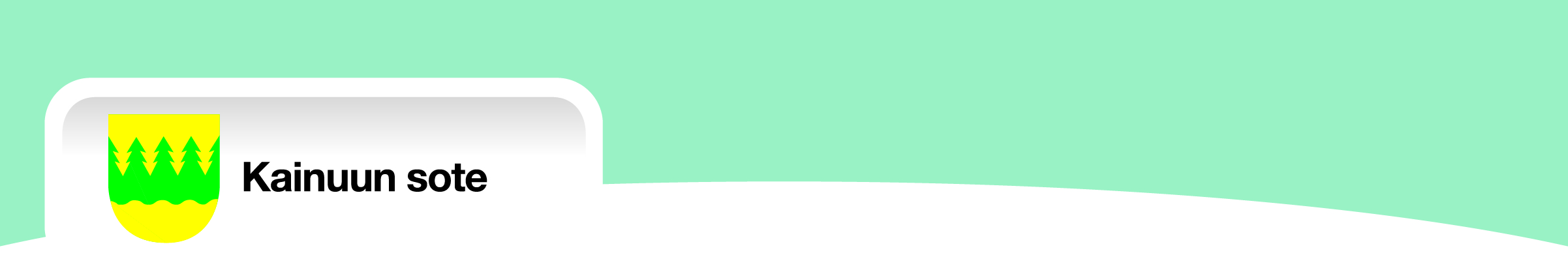 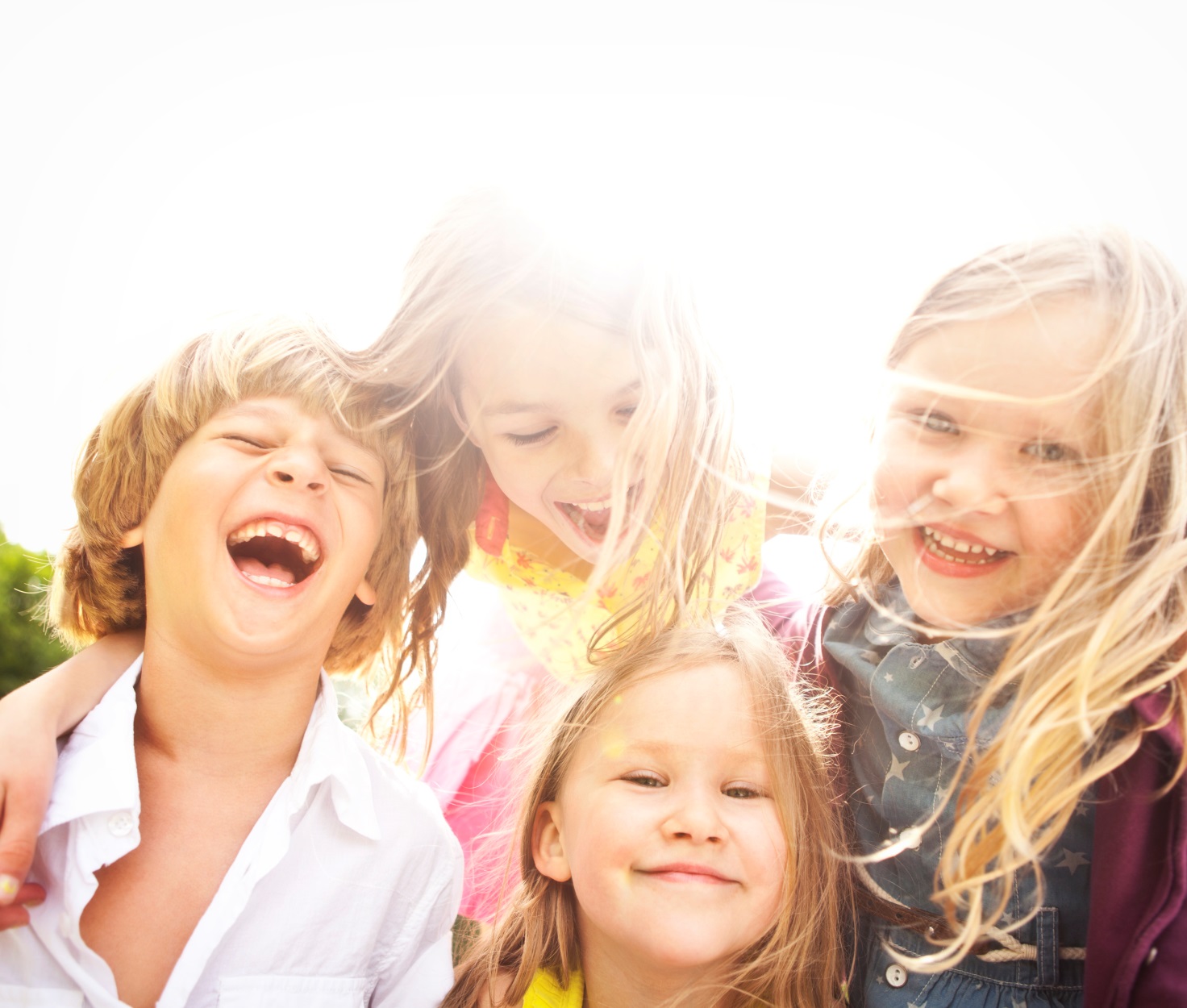 Valvotut ja tuetut tapaamiset Kainuussa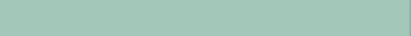 Valvotut ja tuetut tapaamisetKainuun sosiaali- ja terveydenhuollon kuntayhtymän perhetyö järjestää valvotut ja tuetut tapaamiset sekä valvotut vaihdot kaikissa kuntayhtymään kuuluvissa kunnissa. Kajaanissa toiminta järjestetään Teppanan kohtaamispaikalla ja muissa kunnissa palvelusta sovitaan erikseen.Valvotut ja tuetut tapaamiset ovat ammatillinen ja ammatillisesti ohjattu palvelu, joka mahdollistaa lapsen ja hänestä erossa asuvan aikuisen tapaamisen turvallisesti. Tapaaminen toteutetaan lastenvalvojan vahvistaman sopimuksen tai tuomioistuimen päätöksen perustella. Sijoitetun lapsen tapaamiset toteutetaan lapsen oman sosiaalityöntekijän päätöksen perusteella.Valvoja on tapaamisissa lapsen edusta huolehtiva turvallinen aikuinen, jolla on lain edellyttämä pätevyys toimia valvojana. Valvojan työtä ohjaavana periaatteena on laki lapsen huollosta ja tapaamisoikeudesta sekä sosiaalihuoltolaki ja lastensuojelulaki. Valvoja on mukana tapaamisen kulussa ja auttaa tarvittaessa. Valvojat toimivat lapsilähtöisesti tuoden esille lapsen näkökulmaa ja tarpeita jokaiselle osapuolelle. Työskentely on luottamuksellista ja valvojat ovat vaitiolovelvollisia.             Tapaamisten käynnistäminen ja toteuttaminenTapaamisten toteuttamiseksi tulee vanhempien olla lastenvalvojan luona kirjoitetun sopimuksen jälkeen tai tuomioistuimien päätöksen saatuaan mahdollisimman pian yhteydessä tapaamisista vastaavaan ohjaajaan.Vastaava ohjaaja tapaa ja haastattelee molemmat vanhemmat ennen tapaamisten aloittamista kohtaamispaikalla tai puhelimitse. Myös lasten kanssa keskustellaan tapaamisista huomioiden lapsen ikä- ja kehitystaso.Valvotuista ja tuetuista tapaamisista sekä valvotuista vaihdoista tehdään kirjallinen sopimus molempien vanhempien kanssa. Mikäli perheellä on oma työntekijä (esim. sosiaalityöntekijä), hän voi olla mukana sopimuksen teossa. Tapaamisista laaditaan tapaamisaikataulu sopimuksen teon yhteydessä.Vanhempien sekä lasten kanssa käydään säännöllisesti keskustelua tapaamisista ja niihin liittyvistä toiveista ja tarpeista. Keskusteluja voidaan käydä tapaamisten yhteydessä tai väliarviointikeskusteluna, joita suoritetaan jokaisen perheen kanssa noin kuuden kuukauden välein. Väliarvioinnit voi tarvittaessa toteuttaa myös moniammatillisena verkostopalaverina.Mikäli valvojat joutuvat keskeyttämään tapaamiset kolmena peräkkäisenä kertana, voivat tapaamispaikan valvojat todeta, että tapaamisia ei voida järjestää tapaamispaikalla. Vastaavat valvojat ovat velvollisia tekemään ilmoituksen lastenvalvojalle toistuvasti peruuntuneista tai keskeytyneistä ja toteutumattomista tapaamisista. Mikäli palvelun tarve päättyy, tulee vanhempien ilmoittaa asiasta vastaavalle ohjaajalle.             Yhteystiedot:Kajaani:Teppanan kohtaamispaikkaRekitie 1-287250 KajaaniVastaava ohjaajaRiitta Karposp. 044 – 797 0049Paltamo, Ristijärvi, Vuolijoki, Hyrynsalmi Suomussalmi Kuhmo, Sotkamo:Perhetyön päällikkö		PerheohjaajaKatja Seppänen			Anne Lukkarip. 044 – 710 0375			p. 044 – 797 4878